МУНИЦИПАЛЬНОЕ ОБРАЗОВАНИЕ ТАЗОВСКИЙ РАЙОНМуниципальное бюджетное дошкольное образовательное учреждение детский сад «Радуга»Педагогическое мероприятиеРитмическая сказка «Колобок»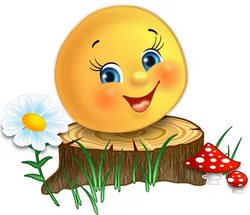 Педагог дополнительного образованияШляховая Н.С. п. Тазовский 2023 г.Возрастная группа: старшаяЦели: обогатить двигательный опыт дошкольников разнообразными видами общеразвивающих  движений;организовать образовательную ситуацию для развития связной речи.Задачи:  способствовать обогащению знаний и навыков выполнения  различных вариаций движений (по форме, структуре и последовательности); способствовать всестороннему гармоничному развитию форм тела и функций организма ребёнка, направленному на совершенствование физических способностей, оптимизации роста, укрепление здоровья (развитие координации, точности и выразительности движений; содействие совершенствованию органов дыхания и кровообращения, укрепление опорно-двигательного аппарата, формирование правильной осанки и красивой походки);       развивать творческое воображение и фантазию; воспитывать у детей интерес к занятиям хореографией путём создания положительного эмоционального настроя.Этап деятельностиСодержание1.Мотивация и постановка цели– Ребята, проходим и строимся в одну шеренгу. Перестраиваемся в две шеренги. Что для этого необходимо сделать? (ответы детей и перестроение) Давайте поприветствуем друг друга и выполним поклон. И.п. – ноги в III позиции правая нога впереди, руки на пояс. – Ребята, Вы любите сказки? А какие сказки Вы знаете? (ответы детей) Сегодня мы с вами тоже разучим одну сказку, но не простую! Особенность сказки в том, что мы будем не только её рассказывать, но и показывать различные движения!2.Самостоятельная работа–  Сначала выполним разминку по кругу. Для этого постройте закрытый круг, а теперь большой открытый круг. (перестроения) Повернулись по линии танца, правую ногу поставили на носок. Внимательно слушаем музыку и мои команды. Не забываем во время движения соблюдать и поддерживать интервалы. Разминка по кругу:    -марш;    -мягкий шаг;    -острый шаг, высокий шаг;    -шаг-притоп; дробные притопы;    -шаг на носках, на пятках;    -шаг-перекат;    -обычный бег; танцевальный бег;    -бытовой шаг и восстановление дыхания.–  Молодцы ребята! Я видела, как вы все старались, и у вас всё правильно получалось! А сейчас перестраиваемся в свои две шеренги и продолжаем занятие.3.Совместная работа–  Сейчас мы с вами разучим нашу необычную сказку! Но для того, чтобы узнать название сказки, вам необходимо отгадать загадку. Внимательно меня слушаем и  не забываем перед ответом поднять руку.Формой он похож на мяч.
Был когда-то он горяч.
Спрыгнул со стола на пол
И от бабушки ушел.
У него румяный бок…
Вы, узнали? (ответы детей)Правильно ребята! Вы отлично справились с заданием и отгадали название ритмичной сказки «Колобок»! Я сейчас её вам расскажу и покажу. За мной пока движения повторять не надо, только внимательно слушаем и смотрим! (показ педагогом ритмичной сказки) А теперь давайте вместе расскажем сказку, а затем подключим движения. (разучивание сказки в «зеркальном отражении)И. п: ноги в 6-й позиции, руки на пояс, мяч в правой руке.1. Жили-были дед и бабаНа поляне у рекиПоочерёдный вынос рук с мячом вперёд(правая - левая, правая – левая).И любили очень, оченьНа сметане колобки.Поочерёдный подьём рук с мячом вверх (правая - левая,правая - левая), подъём на высокие полупальцы.2. Хоть у бабки мало силыБабка тесто замесила,Приседание по1й п. н.,руки с мячом опускаются вниз 4 раза.Ну а бабушкина внучкаКолобок катала в ручках.Перекатывание мяча в ладошках на вытянутыхвперёд руках, корпус рисует 2 круга.3. Вышел ровный, вышел гладкий,Вынос руки с мячом в стороны (правая – левая).Не солёный и не сладкий,С разворотом корпуса отводим рукис мячом за спину (правая – левая).Очень вкусный, очень вкусныйВынос руки с мячом в стороны (правая – левая).Даже съесть его мне грустно.Правая рука с мячом на пояс, левой гладим живот.4. Мышка серая бежала,Три приставных шага на полупальцах вправо,руки с мячом высоко над головой; 1 приседание, руки к     груди.Колобочек увидала.То же влево.Ой, как пахнет колобочек,Дайте мышке хоть кусочек.Наклон, руки с мячом поочерёдно вытягиваем вперёд;возвращаем корпус в и. п., 4 раза руки подносим к носу(«нюхаем колобок»). 5.С колобком хлопот немало:Скачет глупый где попало.Подбрасываем мяч над головой 4 раза.Может в лес он укатиться,Может съесть его лисица.Прокатываем мяч по правой,левой руке (от кисти до плеча).6.Лучше взять нам колобочек,Вынос правой руки с мячом вперёд,левая на пояс, пружина на правом бедре.Да запрятать под замочек,Завести согнутую в локте руку с мячом за спину,4 поочерёдных наклона в стороны (право-лево, право-лево).Чтоб потом из под замочкаХодьба на месте (4 шага).Не украсть ей колобочка!Прыжки на месте (4 прыжка).–  Ребята, вы все большие молодцы! У вас замечательно получилось рассказать и показать ритмичную сказку про Колобка!4.Рефлексия и подведение итогов–  Предлагаю сегодня поиграть в музыкально-подвижную игру «Шёл козёл по лесу…». Для этого перестраиваемся в круг. Водить начну я, а затем каждый из вас продолжит. На слова песни «шёл козёл по лесу…» мы шагаем по линии танца. Когда прозвучат слова «нашёл себе принцессу…», водящий выбирает себе пару и они заходят в круг, где продолжают танцевать. Остальные участники игры повторяют за ними движения. Далее водящим остаётся тот игрок, кого выбрали в пару. Всем понятны условия игры? (ответы детей) Отлично! Начинаем! (музыкально-подвижная игра)–  Возвращаемся в свои шеренги. Наше занятие подошло к концу! Ребята, скажите, пожалуйста, что мы сегодня делали? Наша сказка про Колобка отличается от обычной сказки? Чем? (ответы детей) Всё верно. – Все огромные молодцы! Всем спасибо! Давайте попрощаемся. (поклон по III позиции ног) А сейчас наградим себя и друг друга за отличное занятие аплодисментами!